ΠΑΝΕΠΙΣΤΗΜΙΟ ΘΕΣΣΑΛΙΑΣ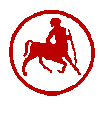 ΤΟΜΕΑΣ ΓΑΛΛΙΚΗΣ ΓΛΩΣΣΑΣΑκαδημαϊκό έτος: 2019-2020Διδάσκουσες: Αδαμαντία Κάκαρη (dikakari@yahoo.gr, 6973270524), Βασιλική Τσελά (vtsela@yahoo.gr, 6934119429))Η γνώση μιας δεύτερης γλώσσας είναι σήμερα περισσότερο από αναγκαία.  Η γνώση της γαλλικής γλώσσας αποτελεί πλέον ισχυρόσυγκριτικό πλεονέκτημα!Γενικά οφέλη από την επιλογή της γαλλικής γλώσσας H γαλλική γλώσσα ομιλείται από πάνω από 200 εκατομμύρια γαλλόφωνους σε 50 περίπου χώρες 890 εκατομμύρια άνθρωποι ζουν σε γαλλόφωνες χώρεςΗ γαλλική γλώσσα είναι 1η επίσημη γλώσσα του Ολυμπισμού και των Ταχυδρομείων2η μητρική γλώσσα και 2η ξένη γλώσσα στους κόλπους της Ευρωπαϊκής Ένωσης2η επίσημη γλώσσα οποιουδήποτε Διεθνούς Οργανισμού (ΟΗΕ, ΝΑΤΟ, Γιατροί Χωρίς Σύνορα, Γιατροί του Κόσμου κλπ. ) 3η γλώσσα στο ΊντερνετΕπίσης, στην γαλλόφωνη Ελβετία (Γενεύη, Λοζάνη) βρίσκεται το παγκόσμιο νομισματικό, διπλωματικό, ολυμπιακό και τουριστικό κέντρο. Αυτό σημαίνει πρόσβαση εργασίας σε τομείς: Πολιτικής και Οικονομίας Νομικής και Διπλωματίας Εμπορίου και Διαμετακόμισης Τεχνολογίας και Κατασκευών Επικοινωνιών και ΥπηρεσιώνΗ Γαλλική είναι διοικητική γλώσσα σε πολλές χώρες που, σήμερα, δέχονται τις επενδύσεις της Ευρωπαϊκής Ένωσης, κυρίως στις Αφρικανικές, όπου η Ελλάδα πρωταγωνιστεί, αλλά και στην Νοτιοανατολική Ασία.Ο Διεθνής Οργανισμός Γαλλοφωνίας συσπειρώνει κράτη- μέλη και από τις πέντε ηπείρους, τα οποία δραστηριοποιούνται σε κοινό πολιτικό, οικονομικό και πολιτισμικό πλαίσιο μέσα από τη διάδοση και προώθηση της γαλλικής γλώσσας. Η Ελλάδα αποτελεί κράτος-μέλος του Οργανισμού από το 2004. Η αδελφοποίηση της πόλης του Βόλου με την πόλη Le Mans της Γαλλίας από το 1983, ανοίγει προοπτικές διμερών δράσεων από τα τοπικά πανεπιστήμια.  Γιατί να επιλέξετε τη Γαλλία  για τις μεταπτυχιακές σπουδές σας;Για να επωφεληθείτε από τα πολύ χαμηλά δίδακτρα και τις οικονομικές διευκολύνσεις που δίνονται στους φοιτητές/φοιτήτριες από το Γαλλικό Κράτος (π.χ. επιδόματα στέγης). Το κράτος στην Γαλλία καλύπτει ένα πολύ μεγάλο ποσοστό του πραγματικού κόστους σπουδών για κάθε φοιτητή στα δημόσια εκπαιδευτικά ιδρύματα, σε αντίθεση με άλλες χώρες όπου θα πληρώσετε υψηλά δίδακτρα (ενδεικτικά και μόνον αναφέρουμε ότι το κόστος ζωής και σπουδών σε μια γαλλική πόλη δε διαφέρει πολύ από το κόστος στο Βόλο, για τους φοιτητές εκείνους που δεν μένουν με τους γονείς τους.)  Γιατί μπορείτε να διεκδικήσετε μία από τις υποτροφίες που προσφέρει η Γαλλική Πρεσβεία σε Έλληνες φοιτητές για μεταπτυχιακές σπουδές στη Γαλλία (βλ. www.vrika.org) και / ή το Υπουργείο Ανώτατης Εκπαίδευσης και Έρευνας (www.cnous.fr)Για να διευρύνετε τις επαγγελματικές σας ευκαιρίες στην Ελλάδα (οι γαλλικές επιχειρήσεις είναι οι πρώτοι επενδυτές και οι πρώτοι αλλοδαποί εργοδότες) και στη Γαλλία. Για την ποιότητα των σπουδών. Πάνω από το 20% του εθνικού προϋπολογισμού της αφιερώνεται στην εκπαίδευση. Η ανώτατη εκπαίδευση στη Γαλλία καταρτίζει τους συντελεστές ενός κράτους που είναι σήμερα η 6η σε οικονομική δύναμη και η 2η σε εξαγωγές υπηρεσιών χώρα στο κόσμοΓια την ποιότητα του πολιτισμικού, οικονομικού και κοινωνικού της προτύπουΔυνατότητες διδασκαλίας γαλλικής γλώσσας στο Παν/ιο ΘεσσαλίαςΟι φοιτητές/ φοιτήτριες που επιλέγουν τη γαλλική γλώσσα για την ακαδημαϊκή χρονιά 2019-2020 μπορούν να ενταχθούν ανάλογα με το επίπεδο γλωσσομάθειας τους (επίπεδο αρχαρίων, μεσαίο επίπεδο, προχωρημένο επίπεδο) και τα ενδιαφέροντά τους στα παρακάτω τμήματα:ΕΠΙΠΕΔΟ ΑΡΧΑΡΙΩΝ ΓΙΑ ΠΑΝΕΠΙΣΤΗΜΙΑΚΟΥΣ ΣΚΟΠΟΥΣ (Α1-Α2)Κατανόηση απλών αυθεντικών κειμένων (π.χ. κείμενα που αφορούν σε εξέχουσες προσωπικότητες του κλάδου των φοιτητών/φοιτητριών), συγγραφή και προφορική παρουσίαση απλών εργασιών σχετικών με τα κείμενα που μελετήθηκανΜΕΣΑΙΟ ΕΠΙΠΕΔΟ ΓΙΑ ΠΑΝΕΠΙΣΤΗΜΙΑΚΟΥΣ ΣΚΟΠΟΥΣ (Β1)Ανάλυση αυθεντικών κειμένων διαβαθμισμένης δυσκολίας που σχετίζονται με τα γνωστικά αντικείμενα των Τμημάτων προέλευσης των φοιτητών, προετοιμασία για πρόγραμμα Erasmus ΠΡΟΧΩΡΗΜΕΝΟ ΕΠΙΠΕΔΟ ΓΙΑ ΠΑΝΕΠΙΣΤΗΜΙΑΚΟΥΣ ΣΚΟΠΟΥΣ (Β2+)Ανάλυση περιλήψεων επιστημονικών άρθρων, κατανόηση επιστημονικών κειμένων του γνωστικού τους αντικειμένου, συγγραφή και προφορική παρουσίαση συνθετικών εργασιώνΕπίσης θα μπορούν να βοηθηθούν προκειμένου να εγγραφούν και να συμμετέχουν στις δραστηριότητες των κοινοτήτων web 2.0 εκμάθησης γλωσσών (babbel, busuu, livemocha) που τους παρέχουν σημαντικά οφέλη (επαφή με φυσικούς ομιλητές) να συμμετέχουν στις εκδηλώσεις του Τομέα (π.χ. διοργάνωση ελληνογαλλικών πολιτισμικών εκδηλώσεων, επικοινωνία με γαλλόφωνους φοιτητές κτλ.)ΑΛΛΕΣ ΔΥΝΑΤΟΤΗΤΕΣΣτην περίπτωση που θα συγκεντρωθεί επαρκής αριθμός ενδιαφερομένων, μπορεί να δημιουργηθείΤμήμα προετοιμασίας για συμμετοχή στα ευρωπαϊκά προγράμματα ανταλλαγής φοιτητών (Εrasmus) σε γαλλόφωνα πανεπιστήμια του εξωτερικού Τμήμα προετοιμασίας για το τεστ γνώσεων του Γαλλικού Ινστιτούτου (TCF/TEF) το οποίο γίνεται αποδεκτό από τα γαλλικά Πανεπιστήμια σε περίπτωση που γνωρίζετε γαλλικά αλλά δεν διαθέτετε πτυχίο